“三严三实”专题教育学习材料汇编（二）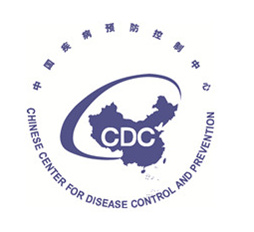 中国疾病预防控制中心人力资源处编制二〇一五年十月目  录践行“三严三实”贵在修身	3改革呼唤“三严三实”的实干家	9“纯粹”是力量之源	12标本兼治  深入整治为官不为	14做政治的明白人——一论努力成为党和人民信赖的好干部	20做群众的贴心人——二论努力成为党和人民信赖的好干部	22严是出发点  实是落脚点	24“三严三实”如何在思想上“植根”	27严以修身，从一顿饭始	31以反面典型为镜	33转变作风  贯彻“三严三实”新要求	35以思想自觉引领行动自觉	38三严三实  精准发力转作风	40以“两面镜子”对照不严不实	42以发展成果衡量教育成效	44用“三严三实”要求推进改革	46践行“三严三实”贵在修身“三严三实”是习近平总书记对全党的谆谆告诫，体现了从严治党的政治要求，是党员干部的修身之本、为政之道、成事之要。“三严三实”根植于中华优秀传统文化，具有深厚的文化底蕴和治国理政思想基础。“三严三实”的根本在“修身”、关键在做事，包括“修心”“养德”“守志”“尊道”四层境界。与传统观念相比，党员干部的“修身”富有进步意义和时代内涵。“修心”以“正心”，做到心中有党、心中有民、心中有责、心中有戒心为人之本，修心养性、修道养德、修行养气，修心是第一位的。修心当正心，要戒贪止欲。“贪如火，不遏则燎原；欲如水，不遏则滔天”，心正则身正，身正则影直。为政之要在于善法良策，有善心才有仁政，有良心才有爱心；处事要出于公心，有公正才有公平。在上当有仁爱之心，在下当有忠孝之心；恕人应当宽心，律己必须责心；说话出于真心，交友应以诚心；安居先安心，乐业先乐心；析理求精心，敬业须恒心；遇恶得有戒心，逢弱当有善心，临危须加小心；奉公当去私心，待人须防偏心。团团伙伙亲亲疏疏、拉帮结派结党营私，是包藏祸心；吹吹拍拍蝇营狗苟、争权夺利见利忘义，系利欲熏心。见贤可以正心，爱心激发善心，犯错当有耻感，要闻过则喜而不能文过饰非。为官不能贪心，寡欲可以清心，只有不染纤尘，才能保持心地的干净。共产党人的思想境界远比封建官员更高洁，有着远大理想、奋斗目标、炽热情怀、严明纪律，应该做到心中有党不忘恩、心中有民不忘本、心中有责不懈怠、心中有戒不妄为。领导干部尤其要有慎独、慎微、慎初、慎权、慎好、慎言、慎行的意识，保持“幽兰君子性、虚竹学士风”的心境，养成“三省吾身”“照镜子、正衣冠、洗洗澡、治治病”的习惯，远离乌烟瘴气、污泥浊水，坚守心灵的高贵与纯净。修心还当谨言。当下一些干部“不会说话”，哼哼哈哈满嘴官话，言不由衷满嘴假话，欺上瞒下满嘴谎话，胡乱表态满嘴大话，只说不练满嘴空话，陈词滥调满嘴套话，皆是为官大忌。能说还要会做，说到做到、不放空炮，不搞拍脑袋决策、拍胸脯保证、拍大腿后悔、拍屁股走人。了解基层要深、掌握情况要准、解决问题要实，不能蜻蜓点水、跑马观花，要马上就办、办就办好。胡言乱语、言而不实，都是党性不纯的表现，是“修心”要解决的问题。要对党忠诚老实，不搞说一套做一套、欺上瞒下、阳奉阴违、两面三刀；对人忠厚本分，做老实人、说老实话、办老实事。只有这样，才能做到“仰不愧天，俯不愧人，内不愧心”。要通过修心，树立正确的群众观、利益观、权力观和政绩观，在谋事、创业、做人上求真务实；通过修心，使自己目光远大、胸怀宽广、立意高远、意趣高洁，使事业天高地阔恒基永固。“养德”以“明德”，做到品德高尚、官德高洁、党性坚强德从心，心养德。修心以对己，养德以待人。衡量“心”的标准是德。心高不一定德高，德高必定心善。儒家思想中的“忠”“恕”“义”“礼”“信”“恭”“让”“勇”“孝”“悌”“宽”“敏”“智”“俭”“敬”“刚”“毅”等构成基本道德框架，这些关键词的核心是“仁”。“仁政”即“德政”，“为政以德，譬如北辰，居其所而众星拱之”，是孔子和历代儒家们为中华民族构建的社会政治理想和社会伦理原则。古人把“积德”与“行善”并重，强调善恶报应，谓“积善之家，必有余庆；积不善之家，必有余殃”。做人讲人品，当官重官德，在所有的德行中，官德居首位。明太祖朱元璋说：“治人必先自治，正己以率下，忠勤以事上，勿徒拥虚位，勿假公济私，”这既是对官吏们的告诫，也是对从政道理的揭示。东汉会稽太守刘宠期满离任时，面对一群老人凑齐相赠的一百文钱，再三推辞不过，只取一文，并投之于江中，既感谢乡民的情谊，又明清廉之志，他被誉为“一钱太守”，后人称那条江为“钱清江”，江边一亭名叫“清水亭”“选钱亭”“一钱亭”。古代高官的高德义举值得景仰。《尚书》里记载，中国历史上最早的司法官、立法者，辅佐过尧舜禹三代帝王的政治家、思想家皋陶，提炼出“为官九德”，即“宽而栗、柔而立、愿而恭、乱而敬、扰而毅、直而温、简而廉、刚而塞、强而义”，被历代帝王官吏奉为圭臬。中国古代深刻的治政思想和官德建设，对今天仍有启示和借鉴意义。党员干部“养德”要处理好三个问题：怎样对待组织，怎样对待自己，怎样对待权力。对待组织，要自觉遵从政治信仰、政治纲领、政治路线，讲政治规矩、守政治纪律，讲政治原则、守政治本色，遵法律红线、守道德底线；对待自己，要有积极健康的世界观和人生观，“不以物喜，不以己悲”“居上不骄，为下不悖”“乐德而忘贱，乐道而忘贫”，做到有守有为有担当；对待权力，切记公权民赋，当为民所用、为民谋利、为民造福，不能公权私用、公权滥用、违法用权，把权力变成生钱的机器、寻租的工具。正确处理这三个“怎样对待”，才能做到“对党忠诚、个人干净、敢于担当”。修大德、守官德、重品德，这既是养德所在，更是党性要求。“守志”以“补钙”，保持蓬勃朝气、昂扬锐气、浩然正气“志”是志向、志气，是一个人的独立人格和自由意志，是一种基于道德层面的自持力和自制力。“功崇惟志”，人贵有志，无“志”何以立功？去国先去史，灭人先灭志。孔子说“三军可夺帅也，匹夫不可夺志也”。志、气相连，守志必先养气。何为“气”？《周易》说，“天地氤氲，万物化醇，男女构精，万物化生”，精气神是构成天地万物的始基，“元气”是构成物质世界和精神世界的本原。气定则神闲，气躁则心浮，唯有元气充足、阳气旺盛、正气盎然的生命才能蓬勃生长。志要立，气要养，孟子说：“吾善养吾浩然之气也”。中华民族是一个讲求正气、崇尚正义、追求正道、有志气的民族，那些经世济民、刚健自强、舍生取义、坚贞不屈、心忧天下的人，那些恪守“格物、致知、诚意、正心、修身、齐家、治国、平天下”志向的人，被奉为“有志之士”。鞠躬尽瘁，死而后已，“内无余帛，外无盈财”的蜀汉贤臣诸葛亮；任期届满两手空空返乡，为防止风大浪急行船不稳，不得不以重石压舱、留下“压舱石”美誉的三国东吴郁林太守陆绩；“要留清白在人间”的明朝巡抚于谦；清朝“第一清官”于成龙、爱国大臣林则徐、“两袖清风”的知县郑板桥等等，他们都是“清气满乾坤”的好官。共产党人是有志之士的集合。他们肩负民族大义，胸怀浩然正气，默念着孟子的“富贵不能淫，贫贱不能移，威武不能屈”，咏唱着范仲淹的“先天下之忧而忧”、岳飞的《满江红》，高诵着文天祥身居囚室而作的《正气歌》，低吟着《论语》里的“杀身以成仁”，为正义而战，虽死犹生；他们一腔热血满腹忠诚，甘于奉献、勇于拼搏、赴汤蹈火、敢于牺牲，为人民而战，气贯长虹。江姐、方志敏、焦裕禄、谷文昌、牛玉儒、沈浩、杨善洲……是他们的杰出代表。但今天，少数党员干部身上有正气不足、邪气入侵的危险。精神懈怠、能力不足、脱离群众、消极腐败的“四大危险”严重影响着党员干部的精神状态。为官当唱正气歌，今天我们共产党人应该保持蓬勃朝气、昂扬锐气、浩然正气，去实现伟大志向。“尊道”以“弘道”，不断追求真理、坚定理想、坚守信念、努力奋斗修身的最高境界是“修道”。什么是“道”？道家的“道”有四层含义，一是指“道生万物”的发展、变化过程，二是指天地万物的本原、宇宙的精神本源，三是指天地万物变化的自然规律，四是指人们必须遵循的社会法则。儒家的“道”主要是指王道，即治国理政之道。道家的“道”与儒家的“道”相同之义在于至高无上的终极存在、人类的终极目标。中国古代先贤的最高理想是“大同”世界，《礼记》说“大道之行也，天下为公”，意即人类的最高理想，是天下为大家所共有。《论语》说“朝闻道，夕死可矣”，说明古代人们对“道”的追求，死不足惜。中国古代名著《西游记》揭示的是中国人对崇高理想的执着追求，“取经”就是取“道”，九死而不悔；《水浒传》里梁山兄弟在聚义厅打出的旗号是“替天行道”，这个“道”就是天意、天命、天道。北宋思想家张载提出“为天地立心，为生民立命，为往圣继绝学，为万世开太平”，“横渠四为”成为历代帝王将相和文人仕子们的政治理想，是他们追求的“大道”。中国共产党的“大道”，是在长期革命和建设中形成的中国道路，全心全意为人民服务的宗旨，对马克思主义的无限追求，实现国家富强、民族振兴、人民幸福的伟大梦想，以及共产主义远大理想。中国共产党领导全中国人民打败日本侵略者，实现民族独立、人民解放，这是以“大道”伐“无道”；推翻三座大山，建立新中国，实现国家解放、人民当家作主，为什么共产党赢、国民党败？是因为共产党“得道多助”、国民党“失道寡助”；党领导人民经过艰苦卓绝的奋斗，实现了成立新中国的建国梦；致力改革开放和现代化建设，实现了国家富强、社会富足、人民富裕的富国梦；今天又以实干兴邦的精神共同实现强国梦、复兴梦，都是“行天下之大道”。“修大道”是我们党员干部“修身”的必修课。（摘自光明日报）改革呼唤“三严三实”的实干家改革是创新者的事业，是实干家的舞台。“大胆地试，大胆地闯”，既是改革之初风起云涌的生动写照，也是今天全面深化改革的基本要求。无论是“摸着石头过河”的“试”，还是“敢于啃硬骨头，敢于涉险滩”的“闯”，归结起来就是实干。正是靠实干，中国的改革才克服重重困难、一路探索实践，走出一条通向国家富强、民族振兴、人民幸福的康庄大道。习近平总书记在中央全面深化改革领导小组第十四次会议发表重要讲话时，强调，领导干部是否做到严以修身、严以用权、严以律己，谋事要实、创业要实、做人要实，全面深化改革是一个重要检验。要把“三严三实”要求贯穿改革全过程，引导广大党员、干部特别是领导干部大力弘扬实事求是、求真务实精神，理解改革要实，谋划改革要实，落实改革也要实，既当改革的促进派，又当改革的实干家。讲话深刻阐述了“三严三实”对领导干部这一“关键少数”推进全面深化改革的重要现实意义，揭示出领导干部修身为政成事的要害关键，指明了广大党员干部抓改革、谋发展的着力方向。讲话闪耀着马克思主义实践标准的哲学光芒，蕴含着全面深化改革深邃的思想逻辑和实践逻辑，彰显我们党对实干兴党兴业兴邦这一治国理政基本经验的深刻把握。认真学习、深入领会讲话的精髓要义、精神实质，以此统一思想、协调行动，振奋精神、主动作为，狠抓重要改革举措方案的落实，对于做好各项改革工作意义重大。事在人为，关键看怎么为。作为“关键少数”的领导干部以什么样的态度、作风干事创业，关系改革进度、成效甚至成败。十八大后，党中央抓的第一件大事就是作风建设。从出台八项规定雷厉风行整改作风，到开展群众路线教育实践活动坚决祛除“四风”之弊，再到开展“三严三实”专题教育延展深化作风建设，作风建设成为全面从严治党的有效抓手，成为协调推进“四个全面”战略布局，把战略目标和战略举措落到实处的有力保证。事实充分证明，一手以“严”“实”标准抓作风，一手以抓落实、促实干的方法搞改革，就会取得两手抓、两不误、两促进的良好效果，确保改革稳步扎实推进。正是从党和国家事业发展的战略高度出发，习近平总书记把“三严三实”标准作为锻造改革领导者、打造改革实干家的具体要求，向全党发出动员令，号召广大党员干部特别是领导干部“既当改革的促进派，又当改革的实干家”。只要牢牢牵住主观思想认识这个指导行为、引领行动的“牛鼻子”，就能充分发挥主动能动作用，凝聚合力推动全面深化改革的巨大能量，形成攻坚拔寨、势如破竹的改革态势。步入改革攻坚期、深水区后，暗礁增多，阻力变大，思想观念差异夹杂着不同利益考量，让取得“怎么改”的共识变得越发困难。特别是一些领导干部遇到权力减法题、责任加法题后，等待观望的想法、消极应付的态度有所抬头。如不采取有效措施，虚耗光阴的行为、避实就虚的做法必然生长蔓延。这是履职的缺位、责任的旁落，是对党的事业和人民利益最大的失职和不负责。必须结合“三严三实”专题教育，教育引导广大党员干部看大局、明大势，正确看待局部利益关系调整，坚定改革决心和信心，形成推动改革的思想自觉和行动自觉。改革越是向纵深发展，越是要重视思想认识问题。抓思想政治工作是党的优势，也是负起全面深化改革领导责任的体现。我们要按照习近平总书记提出的要求，把改革方案质量放在第一位，坚持问题导向，抓实问题，开实药方，提实举措，每一条改革举措都要内涵清楚、指向明确、解决问题；把好改革方案的主旨和要点，把准相关改革的内在联系，结合实际实化细化，使各项改革要求落地生根；集中力量做好督察工作，对执行不力、落实不到位的严肃问责，有力纠正“为官不为”“为官乱为”等现象，以“能者上、平者让、庸者下”的用人导向给更多“想干事、能干事、干成事”的干部提供机会和舞台，营造百舸争流的大环境，激发奋楫争先的正能量，推动改革事业取得更大成就。（摘自《新华网》）“纯粹”是力量之源1995年，开国上将李聚奎临终前把儿女们叫到床前说：“我，一个老共产党员，一辈子为信仰奋斗，没有个人私产。”他颤颤巍巍地把他在5张白纸上一笔一画写的遗产清单交给5个孩子。孩子们接过一看，那上面赫然写的是“三大纪律八项注意”。什么是纯洁的党性，什么是纯粹的信仰，老将军用一生作出了最好的诠释。“信仰是个报晓的鸟儿，黎明还是黝黑时，就触着曙光而讴歌了。”漫漫征途上，信仰是照亮我们前行的指路灯，利诱考验面前，信仰是保持定力的压舱石。受命忘其“难”，临阵忘其“惧”，受惑忘其“私”，信仰总是在关键时刻显出非同一般的力量，更成为共产党人的价值和快乐之源。在南昌八一起义纪念馆，至今仍保存着贺龙元帅当年的入党登记表，这是起义失败后他在南下途中填写的。当时的入党介绍人问他：“贺龙同志，此刻我们代表党向你问话，你必须如实回答，不得隐瞒。请问你的动产、不动产、现金等，还剩多少？”贺龙淡然一笑，摊开双手说：“我什么都没有了。”“那么你的社会关系呢？”“以前的社会关系，参加革命后都不来往了。”登记表真实记录了贺龙对党的追随、对信仰的追求。许多优秀共产党人，正是这样参加革命不为官、不为钱、不怕死，就为心中的信仰和主义。他们的坚定信念，烛照着无数后来者。金一南在《心胜》一书中写道：真正的力量首先发自内心，心胜则兴，心败则衰。共产党人精神原野的丰饶辽阔、价值追求的百折不挠、内心世界的坚韧强大，无不缘自崇高信仰的支撑。信仰的纯粹是最根本的纯粹，信仰的坚守是最根本的坚守。信仰的纯粹折射出灵魂的高贵和人格的伟岸；信仰的缺失，随之而来的则常是人性的堕落和精神世界的坍塌。一名落马贪官在其忏悔录中写道：“信仰的堤坝一旦溃决，牢房的铁门便会打开……”白居易曾作过一首《感鹤》的诗，大意是说，有一只白鹤洁身自好，从不吃腐烂之鼠，不饮盗泉之水。有一天却欲念忽起，跳进肮脏的水池，和鸡鸭争抢稻粱腥膻。白居易感叹道：“物心不可知，天性有时迁。一饱尚如此，况乘大夫轩”。白鹤“天性”的迁移，是由于欲念的滋生，现实生活中人的堕落，往往也是难抵欲望的诱惑。惟有心存敬畏、手握戒尺，心有定力、行有方寸，把欲念控制在合理合法的范围之内，才不会被那些次要的价值和蝇头小利所绊倒，而永葆其信仰的坚定与纯粹。真理是具体的，信仰是朴实的。被誉为“时人未识将军面，朴素浑如田舍翁”的朱德总司令常说：“我别无他求，只求做一个自自然然的共产党员。”“自自然然”原发于内心，出自于本能，本性的流露胜过豪言壮语。以“三严三实”的要求做人做事，为了事业可以忘我，为了百姓可以忘私，不断过滤心灵的杂质，走出“小我”的羁绊，以点滴积累塑造高尚人格，以矢志追求迈向人生高地，我们就能不断超越自我，逐步抵近精神纯粹的人生境界。（摘自《 人民日报 》（2015年07月03日04版）标本兼治  深入整治为官不为对党忠诚、个人干净、敢于担当，是我们党对干部的基本要求。当前，“三严三实”专题教育正紧锣密鼓地在各地推开。着力解决好“不严不实”问题，功在平时。如何做好干部日常管理，使从严监督严在份上、严出效果？根治为官不为，是其中一项重要任务。重塑政治生态，则是各方期待的终极目标。“徒善不足以为政，徒法不能以自行。”为官不为本质上是懒政行为，为害匪浅，其背后的深层次原因更是不容忽视。外界施压或可管住一时，对症下药方可从源头管住“太平官”“逍遥官”。只有每名干部都严格自我约束，才能营造出风清气正的政治生态。“动刀子”“出重拳”，治理为官不为、为官乱为。今年年初，河南发布的《2014年党员干部工作作风状况分析报告》显示，68.2%的被访者认为当前“慢作为、办事拖延、推诿扯皮效率低”的问题最为突出，比例明显高于“门难进、脸难看、话难听、事难办”及“吃拿卡要，不给好处不办事”。问题是时代的声音，人心是最大的政治。政策再好，若在“最后一公里”梗阻，也将沦为一纸空文。对此，全国宣传干部学院副教授秦强分析，庸官懒政是良法善策的天敌，严重影响改革效率，降低了党和政府公信力，造成党群、干群关系的误解隔阂，轻则妨碍发展，重则误国殃民。“在这个意义上，庸官懒政并不比贪污腐败危害小。”迟到早退、上班溜号外出吃面，这样的拍摄画面让当事人哑口无言。去年年底，四川长宁县曝光部分单位和个人庸懒散浮拖问题，8名违纪个人被取消当年评先评优资格。当年11月起，四川省委常委会先后三次开会研究，决定把庸懒散浮拖问题作为整治重点，深挖党员干部思想“根”处，以高压态势深入开展专项整治，建立整治“为官不为”的作风建设长效机制。四川省委常委、组织部长范锐平介绍，开展庸懒散浮拖专项整治，一个重要目标就是推动形成崇尚实干、大抓落实的良好局面，四川在专项整治中，坚持突出重点，注重统筹兼顾，与贯彻落实中央和省委重大决策部署、教育实践活动深化整改、“走基层”活动等有机结合，努力实现两手抓、两促进、两不误，推动实现全年经济平稳增长，结构持续优化，民生继续改善，社会稳定和谐。同样是在去年11月，辽宁省出台《党政领导干部不作为不担当问责办法（试行）》，把“为官不为”纳入“四风”整治的重要内容，贯穿干部管理和监督工作全过程，出重拳整治，已有145名干部因“为官不为”被问责。同时，鞍山建立了领导干部工作月报告制度，在综合分析的基础上确定领导干部是否存在不作为和不敢担当等问题；锦州、阜新把执行《问责办法》情况作为领导干部日常监督的一项重要内容。为官避事平生耻。湖南省湘潭市委副书记、组织部长、统战部长严华认为，“为官不为”也是歪风，治理“为官不为”须与作风建设系列规定相衔接，与函询诫勉、行政问责、干部能上能下等干部监督体系相配套，加大监督治理力度。推动干部能上能下，建立不胜任现职领导干部退出机制。李诗，原任湖北省襄阳市城建委主任，因连续多年实绩考核排名靠前，平时考核反映好，符合好干部标准和“三严三实”要求，去年被推荐到宜城市任市委书记。他迅速进入角色，开启了该市经济社会发展新局面，2014年宜城市被湖北省委、省政府表彰为县域经济发展先进市，并被国务院确定为国家新型城镇化综合试点市（县级）。襄阳市着眼于完善科学识人体系，制定了《襄阳市领导干部平时考核办法》。“要就相关岗位提出最合适的干部人选，必须把考察识别的功夫下在平时，平时考核情况必须得纳入考量范畴。而平时考核实际上，就是对干部日常表现行为的动态监督。”襄阳市委组织部相关负责人表示。与李诗这一类的干部相反，一些干部不担当、不做事，不求有功、但求无过，甘当“太平官”“逍遥官”，为人诟病久矣。有专家指出，这一心态背后折射的既有少数干部能力、责任缺失，也有制度缺失。“干与不干一个样、干多干少一个样、干好干坏一个样。”如缺少公平合理的考评考核体系，也会导致一些干部丧失工作激情。破解关键在于，畅通不胜任现职领导干部“下”的通道，一些地方已开始尝试——召回不合格产品，是商家对消费者负责的表现。召回“不合格”干部，则是党和政府对群众负责的表现。贵州黔西南州兴仁县下山镇干部聂清蝉，因工作散漫等问题而被召回。事后，她坦陈：“通过学习，我认识到这是件好事，能让以前混日子的心态彻底得到改变。”2014年10月，该州开始试行“不胜任现职干部召回管理制度”，明确把存在不会干、不想干、违反党员干部政治纪律“十严禁”和作风要求“十不准”等30种情形的干部，列为召回对象，对其进行2-5天的集中学习教育。召回并非“一召了之”“一学了之”，厉害的是“后招”。对这些干部定期进行跟踪考察，思想认识和业务能力有较大转变的，可继续留原岗位工作；仍不能适应原岗位工作要求的，将面临转岗、免职、降职、降级、待岗、辞退、解聘等处理安排。截至今年一季度，全州共召回干部1668人，其中转岗或免职165人、待岗67人、辞退或解聘27人，约占近5年调整不称职或不胜任现职干部的一半。对于黔西南州这一“吃螃蟹”之举，中央党校教授辛鸣给予高度评价，认为反映出当地“严格管理干部的制度意图和价值追求”。无独有偶，新疆和田洛浦县也于今年初实施了类似制度，一季度已召回39名干部，扣发召回期间30%的工资，并取消其年终评先选优和绩效考核奖励金发放资格。有网友评价，“此举不仅把板子打在被召回干部的痛处，更警醒了其他为官不为、为官乱为的干部，打在脸上、痛到心里的召回制度才有力度、走得长久。”回炉淬火，才能百炼成钢。“干部召回”制度的出发点，并不是要将不胜任现职的干部直接“淘汰出局”，而是要搭建一个锻炼提升的制度平台。贵州省委组织部调研组评价，干部召回管理就是重点针对干部存在的小毛病小问题，及时提醒、及时打招呼，“小题大做”、防微杜渐，让干部习惯在严格管理监督中工作和生活。做“三严三实”好干部，营造风清气正的政治生态。今年4月，中共中央办公厅印发《关于在县处级以上领导干部中开展“三严三实”专题教育方案》（以下简称《方案》），在全国范围拉开了“三严三实”教育的序幕。《方案》明确，“三严三实”专题教育要融入领导干部经常性学习教育，不分批次、不划阶段、不设环节，不是一次活动。这意味着，“三严三实”将立严标尺，形成干部日常管理从严的“新常态”。曾有人发出“为官不易”的喟叹，以此为“为官不为”开脱。回顾近年来查处的案件，用“三严三实”的标准来衡量，“对干部管理的要求不是过高，而是还很不够”成为当下的主流观点。如何从严从实管理干部？河南省委常委、组织部长夏杰认为，要加强日常管理，多近距离接触干部，对干部的苗头性问题早提醒、早发现、早纠正，治未病、防大病。要着力防偏纠偏，持续清理“土政策”、打破“按惯例”、制止潜规则，深化专项整治。要抓好问责，强化倒查追究，开展买官卖官、带病提拔等责任倒查，发挥震慑警示作用。不难发现，几乎每个贪腐官员，都是先犯小错再铸大错，逐渐滑入堕落深渊。如果对小错不闻不问、放任不管，就会造成整个社会风气和政治生态的恶化，潜规则盛行。有人曾对名目繁多的官场潜规则试作梳理，诸如“进不了圈子就进不了班子”的关系学，“琢磨事不如琢磨人”的从政谋略，“多栽花少栽刺”的生存之道……“这些林林总总的庸俗哲学一旦大行其道，不难设想，必然导致劣币驱逐良币的逆淘汰。”有专家对此表示担忧。政治生态一旦被破坏，其影响极可能就是毁灭性的。有些干部难以适应“圈子”文化，被不健康的官场生态所牵绊，身心疲惫。早几年，山西某县县长就曾在接受采访时表示：“在山西为官已属高危行业，搞不好就要锒铛入狱，我们现在是在鸡蛋上跳舞。”由此可见，践行“三严三实”正当其时。江苏省灌南县委组织部干部刘林生认为：“‘三严三实’不是讳莫高深的大道理，而是为人处事做官的基本要求，针对的都是日常行为、基本规范，但是寓意深刻，内涵丰富。”党的干部，就要自觉接受监督。中共中央政治局常委、中央书记处书记刘云山指出：“信任代替不了监督，自律代替不了他律，失去监督的权力必然导致腐败。”当前，党员干部在严格约束下为官用权，正是回归本来的作风“新常态”。每一名党员干部特别是领导干部，要习惯在监督下用权，在监督下工作和生活，自觉接受组织监督、舆论监督、社会监督，不断增强免疫力。政通，方有人和。风清气正的政治生态，虽不能直接产出真金白银，却能为持续健康发展打下坚实基础。而从严治党、从严治吏，正是其中必不可少的有力保证。（摘自《中国组织人事报》）做政治的明白人——一论努力成为党和人民信赖的好干部“努力成为党和人民信赖的好干部”，是习近平总书记在会见全国优秀县委书记时提出的要求。没有正确的政治观点，就等于没有灵魂。领导干部作为党和国家事业的中坚力量，政治头脑是否清醒、政治立场是否坚定，是衡量其能否担当大任、肩负重托的首要标准。习近平总书记向县委书记们提出的四点要求中，第一点就是“做政治的明白人”。这是对全国2800多名县委书记的殷殷嘱托，也是对所有党员领导干部的谆谆告诫。什么是政治的明白人？简而言之，就是对党绝对忠诚，“心中有党、心中有民、心中有责、心中有戒”，坚定自觉地同党中央在思想上政治上行动上保持高度一致。如何做政治的明白人？就是要坚定理想信念不动摇，明辨大是大非不糊涂，始终明白“为了谁、依靠谁、我是谁”，始终把党和人民放在心中最高位置，自觉践行社会主义核心价值观，自觉执行党的纪律和规矩，做信念坚定、为民服务、勤政务实、敢于担当、清正廉洁的好干部。理想信念是共产党人精神上的“钙”，也是做政治明白人的前提。“求木之长者，必固其根本”。没有理想信念，理想信念不坚定，精神上就会“缺钙”，就会得“软骨病”，政治上就靠不住。理想信念不是空洞的，而是实实在在的，现实中就是要坚定道路自信、理论自信、制度自信，坚信我们党所从事的事业是为国家、为人民的，因而是正义的、崇高的，值得为之奋斗终生。身为基层治理“一线总指挥”的县委书记，只有时刻保持共产党人的正义感、是非观和原则性，练就“金刚不坏之身”，才能面对责任不含糊、面对诱惑不心跳、面对歪风不手软，关键时刻靠得住、信得过、顶得上。纪律规矩是马克思主义政党生存发展的生命线，也是做政治明白人的保证。“世间事，作于细，成于严”，严守规矩是共产党人的政治基因。衡量党员干部是否在政治上清醒，很重要的一点是看能否做到心中有戒。“上面千条线，下面一根针”，党的方针政策都要通过县委书记的工作落到实处，只有严守政治纪律和政治规矩，强化组织意识和组织纪律，才能确保政令畅通。每一个领导干部都要认识到，做政治上的明白人而非糊涂人，就是要时刻遵守习近平总书记提出的“五个必须”，保持一致而不另搞一套、维护团结而不拉帮结派、令行禁止而不我行我素、服从组织而不讨价还价、管好亲朋严防擅权干政，这既是领导干部的一项硬功夫真本事，更是一种政治上的忠诚和坚定。协调推进“四个全面”战略布局的更高要求，“四大危险”和“四大考验”的尖锐挑战，比任何时候都需要我们的领导干部提高政治素养。我们常讲党员干部政治上要成熟，做“明白人”是最根本的要求。真正做到政治上头脑始终清醒、立场始终坚定，县委书记和党员干部才能当好发展的开路人、群众的贴心人、班子的带头人，成为实现“两个一百年”奋斗目标和中华民族伟大复兴的中坚骨干。（摘自《人民日报》（ 2015年07月06日01版））做群众的贴心人——二论努力成为党和人民信赖的好干部全心全意为人民服务是我们党的根本宗旨，人民对美好生活的向往是我们的奋斗目标。“心中始终装着老百姓”“真正做到心系群众、热爱群众、服务群众”，习近平总书记向县委书记们提出的四点要求中，“做群众的贴心人”，明确指出了好干部的价值追求、行动方向。天地之间有杆秤，那秤砣就是老百姓。干部干得怎么样，分量有多重，不是靠自己说出来的，而是在老百姓心里称出来的。焦裕禄在兰考工作470天，树起一座县委书记的不朽丰碑；谷文昌尽管已去世34年，但在百姓心里留下无尽思念。人民群众为什么没有忘记他们？因为他们心里始终装着群众，因为他们为群众办了实事。百姓谁不爱好官？这是群众永恒的期盼，更是共产党人须臾不可忘记的使命。这次受到表彰的优秀县委书记，有的“把脚印留在基层，把口碑立在民心”，有的甘当为群众排忧解难的“靠山”，有的一心带领群众“拔穷根、开富路”。正是因为他们视群众为家人、视民生为家事，顺民意、解民忧、暖民心、惠民生，才赢得了群众口碑，受到社会赞誉。领导干部向先进看齐，做群众的贴心人，就要学习这种赤诚的为民情怀，把最广大人民根本利益作为开展工作的最高标准，将改善民生、造福群众作为第一追求，不断增强为群众服务的思想自觉和行动自觉。人心是最大的政治。做群众工作，就要将心比心、换取真心。心系群众，就要落到为民造福上来，群众想什么，我们就干什么，把群众呼声、群众需求作为干事创业的第一信号，把群众满意作为工作的根本目标，把事情办到群众心坎上。“先天下之忧而忧，后天下之乐而乐”，各级领导干部手中的权力是党和人民赋予的，只能用来为党分忧、为国干事、为民谋利。没有群众的认可，我们什么都不是。树立正确的权力观、政绩观，对个人名利想得透、看得淡，对群众利益想得多、看得重，“民之所好好之，民之所恶恶之”，多做雪中送炭的暖心事，多下啃硬骨头的苦功夫，才能真正赢得民心。为民服务是好干部的底色，也是共产党人最响亮的政治宣言。今天，在协调推进“四个全面”战略布局的新征程上，各级领导干部更应心中有民，切实担当起改革发展、改善民生的重任。以干部的辛苦指数换取群众幸福指数，我们就一定能创造出经得起实践、人民、历史检验的政绩。（摘自《人民日报》（2015年07月08日04版））严是出发点  实是落脚点严和实具有内在一致性。严和实本身是一致的，要求严了工作自然就实了，要取得实效就必须严起来。可以说，严是出发点，实是落脚点“三严三实”具有很丰富的内涵，我们要辩证看待、深刻领会，结合党的十八大以来中央精神特别是习近平总书记系列重要讲话精神，加以系统落实。严和实具有贯通性。世间事，做于实，成于严，这是具有普遍性的规律，治党、治国、治军，治企、治家、治人，一以贯之。严是爱、松是害，实受益、虚招损，管理干部、管教子女，概莫能外。中国人有严和实的传统，以前常讲“严父慈母”，称自己的父亲为“家严”，称自己的老师为“严师”。严和实是共产党人的鲜明特征。无产阶级最具有革命纪律性，最富有自我牺牲精神。严和实具有内在一致性。严和实本身是一致的，要求严了工作自然就实了，要取得实效就必须严起来。可以说，严是出发点，实是落脚点。当然，也不能为严而严，严得脱离实际、严得出奇甚至出格了，从这个意义上说，实是严的检验标准。从严治党、从严治吏，最终都是为了工作得实效、群众得实惠。如果在严上搞形式主义，比如落实八项规定中层层加码，这就脱离实际了，就不实了。从这个意义上说，全面提高党的建设科学化水平和全面从严治党是并行不悖、相得益彰的，这里面实际上就是要处理好从严和科学的关系、把握严的度的问题。严字当头。当前，特别要严字入手、严字当头、严以贯之，则自然实在其后、实在其中。全面从严治党是由当前我们党内存在的主要问题的倾向性决定的。要严在先，一开始就严。“从善如登，从恶如崩”，“小洞不补、大洞吃苦”，由严到宽易、由宽到严难，所以，要严字当头，扣好人生的第一粒扣子。要严到底，自始至终严。开展专题教育，传递了党中央全面持续从严管党治党的鲜明信号，就是要绵绵用力、久久为功，使全体党员队伍都严起来、各项工作都实起来。党员干部要做政治上的“明白人”，从一时严转变为一直严，习惯高标准、严要求、实作为。要严到边，全覆盖地严。就是每个领域、每条战线、每个层级都要严，没有例外、没有特区、没有盲区。要严到份，无折扣地严。就是严到应有的程度，回归我们党的本色、本质、本真。要严到家，由内而外严。就是不能做手电筒，不照自己只照别人，不能搞灯下黑，不能嘴上一套、会下一套，不能一讲教育，就是机关教育基层、上级教育下级、领导教育群众，教育者本身却“挂空挡”。严和实的结合点是讲认真。严和实，实际上体现的是做人做事的高标准。严和实就要把工作做到位，就不能浅尝辄止、不能敷衍了事，不能做“好好先生”和“差不多先生”，这就难免要多费点劲、多操点心，就往往会麻烦一点。但是，平时不麻烦一点，就很容易造成后面返工，甚至造成大的麻烦，特别是顶层设计工作尤其如此。所谓，“平时多流汗、战时少流血”。所以，严和实的结合点就体现在讲认真上，讲认真自然就会做到严和实。严和实的支撑点是敢担当。严和实对自己，是精益求精、追求卓越、止于至善，是不断改造自己的主观世界。但以严和实要求别人，则往往容易得罪人，甚至可能被误解为吹毛求疵、没事找事，就可能被孤立、丢选票，因此，必须要敢于担当。严和实的源动力是去私心。我们党的鲜明特质就是大公无私，如果党员干部能够不忘初心、不移矢志，能够先公后私、公而忘私、公而无私，就拥有了强大的人格力量，就能始终保持浩然正气、昂扬锐气、蓬勃朝气，就能自觉做到“三严三实”。如果公心战胜私心，就能任劳任怨、受苦受累，如果私心战胜公心，干工作就会掂量、挑三拣四、挑肥拣瘦，就做不到“有功劳不伸手、有苦劳不计较、有疲劳不抱怨”。（摘自《中国组织人事报》）“三严三实”如何在思想上“植根”“三严三实”专题教育正在广泛深入地开展。从全面从严治党的要求来看，这场专题教育要植根于每个党员干部的思想上、大脑中。只有这样，才能体现“三严三实”要求的实质内涵，才能使“三严三实”的要求体现在我们党领导全国人民实现中国梦的伟大实践中。怀揣梦想，坚守梦想，脚踏实地，才能在梦想和现实之间架起桥梁。因此，“三严三实”专题教育必须在思想上“植根”。做政治上的明白人“三严三实”要在思想上“植根”，就必须认识到：中国共产党是拥有8700余万名党员的执政党，要实现我们党的奋斗目标，就必须从严治党。党员干部是连接党和人民的中坚和桥梁。不可否认，在领导社会主义现代化建设的伟大实践中，全体党员干部为贯彻落实党的路线、方针和政策发挥了重大作用。但也应该看到，在改革开放和社会主义现代化建设的进程中，有一批党员和领导干部，没有经受住物质利益的巨大诱惑，理想信念缺失、道德水平滑坡、歪风邪气泛滥、低级趣味盛行，严重败坏了党的形象，破坏了党和人民的血肉关系；用权任性，肆意挑战规则，破坏制度、以权谋私，特权泛滥，离间了党和人民心心相连的密切关系，造成恶劣影响；律己不严，心无敬畏，为政不廉，视党纪国法如儿戏，贪污受贿、为所欲为。同时，还必须看到，有些党员领导干部在工作中谋事虚夸，点子、政策、方案不符合实际、违反客观规律、缺乏科学精神，好高骛远，脱离实际；创业作秀，热衷于上大项目，在媒体曝光出镜，搞轰动效应，三分成绩七分跑；做“两面人”，说的是忠诚是公道是中国梦，干的是私利是自己的梦……种种行为，毒化了党风和社会风气，人民群众对此深恶痛绝。因此，党中央提出要开展“三严三实”专题教育，不是权宜之计，而是长远要求。只有做政治上的明白人，才能使“三严三实”要求在思想上“植根”。深刻汲取历史教训“三严三实”要在思想上“植根”，就必须吸取苏共失去执政地位的教训。苏共从一个领导人民取得“十月革命”胜利，在第二次世界大战中赢得卫国战争的胜利，取得社会主义建设伟大成就的执政党，到1991年12月失去执政地位，历经了各种风雨，却经不起时代和改革浪潮的冲击，执政74年，于20世纪90年代初顷刻间自行解散。这一历史现象，似乎不可思议，但又在逻辑之中。苏共亡党的教训值得深刻反思。苏共失去执政地位的原因无疑是多方面的，但为政不廉，治党不严，严重脱离人民群众，则是最主要的逻辑起因。一个执政党一旦忘记了与自己保持血肉联系的人民群众，就会认识上模糊，思想上懈怠，行动上任性，进而在遇到挑战时自乱阵脚，甚至走向衰亡。现在，我们党正带领人民进行具有新的历史特点的伟大斗争，正在按照“四个全面”战略布局协调推进现代化建设，面临的机遇和挑战、矛盾和风险前所未有。这不仅考验我们党的执政能力，而且考验党的执政智慧，更是对每名党员干部与党中央在思想一致性、行动协调性上的全方位考验。既检验我们党在战略谋划上的前瞻性和科学性，又检验我们党团结一致的程度和执行力，既是战略考验，又是执行力、坚定性和持久性的耐力考验。“三严三实”专题教育正是我们党深刻吸取苏共教训，坚持党要管党、从严治党，增强党自我净化、自我完善、自我革新、自我提高能力的具体举措。从这个角度上说，让“三严三实”在思想上“植根”尤为重要。放到“四个全面”战略布局中来推进“三严三实”要在思想上“植根”，就必须落实在实践中。“三严三实”是根据我们党领导全国人民在改革开放的伟大实践中，针对一些党员干部在修身、用权和律己方面的问题，在谋事、创业和做人方面的浮夸所提出的治党措施。“三严三实”在思想上“植根”的根本举措不是仅仅在认识上强化，更重要的是落实在我们的日常工作中。94年来，中国共产党带领全国各族人民克服各种艰难险阻，取得了革命、建设、改革的伟大胜利。实现“两个一百年”的奋斗目标、中华民族伟大复兴的中国梦，这在中国共产党执政历史上，在中华民族复兴的历史上是前所未有的壮举。现在，我们比历史上任何时期都更接近中华民族伟大复兴的目标，其担子之重、难度之大超乎想象。记得1949年新中国成立前夕，在党的七届二中全会报告中，毛泽东告诫全党：“夺取全国胜利，这只是万里长征走完了第一步。”“中国的革命是伟大的，但革命以后的路程更长，工作更伟大，更艰苦。这一点现在就必须向党内讲明白，务必使同志们继续地保持谦虚、谨慎、不骄、不躁的作风，务必使同志们继续地保持艰苦奋斗的作风。”为此，在协调推进“四个全面”，实现“两个一百年”奋斗目标的伟大实践中，需要我们全党凝聚起更加强大的力量，始终牢记和自觉践行“两个务必”。要加强党性修养，坚定理想信念，要按规则、按制度行使权力，要心存敬畏、手握戒尺，慎独慎微、勤于自省，就是要在工作中不好高骛远，不脱离实际。要脚踏实地、真抓实干，善于解决问题，努力创造经得起实践、人民、历史检验的实绩。要对党、对组织、对人民、对同志忠诚老实，做老实人、说老实话、干老实事，不做“两面人”。当前和今后一个时期，党和国家工作大局就是协调推进“四个全面”战略布局。开展“三严三实”专题教育，就要放到“四个全面”战略布局中来推进。党员干部只有切实将“三严三实”在思想上“植根”，知行上“融入”，才能真正激发出工作热情和进取精神，并将其化为做好各项工作的强大动力。（摘自《光明日报》）严以修身，从一顿饭始修身，是领导干部做人做事的根基，当从舌尖开始做起，磨练克制“一饭之功”，品味“一饭之悟”日前，吉林省纪委监察厅列举了公职人员不准参加的20类饭局，包括上下级之间互相吃请、同城之间安排公务用餐、接受基层单位吃请等。同时还提醒公职人员谨慎赴宴，私下聚会也要注意参与对象，除了客人来访、朋友聚会等正常人情接待往来，其他以同学会、老乡会等名义举办的明显带有小圈子性质的聚餐活动，应明确拒绝或自觉回避，更不得以权谋私、用公款买单。大吃大喝，尤其是花公家的钱，向来为人民群众深恶痛绝。全面从严治党，杜绝“舌尖上的腐败”是题中应有之义。近年来，随着中央八项规定的落实，随着反对奢靡之风的深入，公款胡吃海喝大有收敛。然而，一些干部还有着模糊的认识，总觉着吃吃喝喝是小事，纪委严格约束饭局是小题大做，管得过宽。民以食为天，一日三餐谁都离不了。但“天下没有免费的午餐”，当吃饭成了饭局，就不纯是“饱腹”那么简单，而成为一种交际。公款吃喝不加控制，很容易变成慷国家之慨，走向铺张浪费、奢靡无度，而私人吃请如果超越正常往来，也须防备“吃人嘴软，拿人手短”。领导干部面对的饭局，很多时候功利性居多，请吃者曲意逢迎、殷勤备至，但往往酒中有话，菜里有求。“酒桌一坐，好说好说”“酒杯一端，政策放宽”，赴这样的饭局，难免会令领导干部在推杯换盏中混淆公私身份，甚至罔顾党纪国法，轻易突破规矩，成为权钱交易、权色交易的俘虏。至于一些所谓联络感情的饭局，也没那么单纯，往往是放长线钓大鱼，总有还的那一天。从一些领导干部堕落腐败、身败名裂的轨迹看，很多人最初就是吃了不该吃的饭，结交了不该结交的“朋友”。宴乐、声色、名位，三者不可贪享。千古不变的至理箴言告诉我们，防止廉洁的防线失守，就该时刻抵制身外之物对自己的诱惑。口腹之欲，肥甘丧节，嚼得菜根，百事可做。其实，饭局上拼酒灌酒的陋习，让很多干部也身陷其中，苦不堪言。至于饭局上东拉西扯，吹牛拍马，言不及义，更是对时间和生命的浪费。有干部感慨，以前天天各种饭局，除了落下一身膘，没多少收获。“士志于道，而耻恶衣恶食者，未足与议也。”自觉抵制那些庸俗的交际，饭局少了，应酬少了，学习充电的时间就多了，工作之余回家陪家人的时间就多了。古人讲“修身齐家治国平天下”，我们今天则讲“严以修身、严以用权、严以律己”，每一位有抱负、有理想的公职人员，决不该沉溺于觥筹交错、声色犬马中。修身，是领导干部做人做事的根基，当从舌尖开始做起，磨练克制“一饭之功”，品味“一饭之悟”。（摘自《人民日报》（2015年07月28日05版））以反面典型为镜“见贤思齐焉，见不贤而内自省也。”孔子两千多年前说的这句话，成为后人修身养德的座右铭。今天领导干部的党性修养和作风建设，同样需要在“思齐”和“自省”两个方面下功夫。日前，中组部发出通知，要求在“三严三实”专题教育学习研讨中，以周永康、薄熙来、徐才厚、令计划、苏荣等严重违纪违法案件为反面教材，组织县处级以上领导干部深刻总结反思，汲取教训、引以为戒。这一通知，贯彻了习近平总书记“发挥反面典型警示震慑作用”的要求，也体现了作风建设中“强化问题导向”的精神。毛泽东同志说过，“典型本身就是一种政治力量。”相比于正面典型的引导，反面典型的警示同样重要。如果说，正面典型的作用，是为党员领导干部做示范、树标杆、明导向；反面典型的作用，就是要让党员领导干部知敬畏、明底线、受警醒，真正做到心有所畏、言有所戒、行有所止。以反面典型为镜，首先要把握好理想信念这个“总开关”。剖析一些领导干部严重违纪违法的原因，从源头上讲，都是党性修养出了问题，权力观地位观产生变异，道德品行堕落变质。这充分说明，理想信念动摇是最危险的动摇，理想信念滑坡是最危险的滑坡。党员领导干部要做到在大是大非面前旗帜鲜明，在风浪考验面前勇于担当，在利益诱惑面前保持清醒，就必须不断筑牢思想防线，时刻绷紧理想信念这根弦。以反面典型为镜，关键是聚焦政治纪律和政治规矩，做政治上的明白人。守纪律、讲规矩，从来都不是可有可无。领导干部在政治上出问题对党的危害比腐败问题更严重。“纪律是约束下属的，规矩是要求别人的”，越是位高权重，越容易产生这样的错觉。对照一些反面典型阳奉阴违、自我膨胀乃至拉团团伙伙的行为，我们更加清醒地认识到，与党中央保持一致而不另搞一套、维护团结而不拉帮结派、令行禁止而不我行我素、服从组织而不讨价还价、管好亲朋严防擅权干政是何等重要。以反面典型为镜，还要真正“把自己摆进去”。前车之覆，后车之鉴。倘若对反面典型的警示置若罔闻，毫无自省之心，不思贪欲之害、不守立身之本，自己就可能走向反面。用好反面典型的教材，就是要善于从他人的教训中吸取经验，深入查找执行政治纪律和政治规矩、组织纪律和廉政纪律等方面存在的问题，在思想上警醒起来，在行为上自觉起来。正面典型是最好的引导，反面典型是最有力的警示。在“三严三实”专题教育中让反面典型充分发挥正面作用，不断提高自身政治素养，不断锤炼对党忠诚的政治品质，我们就会真正在思想上、工作上、作风上严起来、实起来。（摘自《人民日报》（2015年07月30日01版））转变作风  贯彻“三严三实”新要求事以做成，业靠人兴。不管什么工作，都要靠人的主观努力来完成。特别是在经济发展步入新常态，面对“三期叠加”、“两难”增多的挑战，是一筹莫展、消极无为还是迎难而上、主动作为，很大程度上决定经济工作的成效甚至成败。日前召开的中央政治局会议指出，必须加快转变作风，更加注重按“三严三实”要求做好经济工作，精准分析和深入判断经济发展趋向、基本特征和各方面影响，提高政策质量和可操作性，扎扎实实把事情办好。这为以什么样的精神状态、工作作风破解难题、应对挑战，做好当前经济工作提供了基本遵循，指明了努力方向。贯彻“三严三实”要求，坚持实事求是的态度、激发求真务实的劲头、拓展实在管用的思路，就能巩固我国经济“缓中趋稳、稳中向好”的发展态势，实现转型升级、提质增效的更高目标。经济发展是事业发展的物质基础，经济工作是执政兴国的中心工作。发展经济是实打实的任务，来不得半点虚功。没有“严”的要求、缺乏“实”的劲头，想干好经济工作是不可能的。新常态下，新旧动力正处在转换的关键时刻，旧动力日趋减弱，新动力尚未完全形成，经济下行压力不断加大，稳增长任务更加艰巨，经济结构调整、转型升级的任务更加紧迫。只有认清发展大势、把握规律走势、振奋工作状态、拿出有效对策，才能更好地适应新常态、把握新常态、引领新常态，在实干中破解前进中的诸多难题，推动经济持续健康发展。改革是发展的动力和活力所在，推动经济发展关键在全面深化改革。改革经过３０多年已进入深水区，“容易的、皆大欢喜的改革已经完成了，好吃的肉都吃掉了，剩下的都是难啃的硬骨头。”啃硬骨头、涉险滩，一靠信心二靠能力，归结起来就是要紧紧围绕“三严三实”这个修身之本、为政之道、成事之要来转作风、强本领，解开发展难题、攻克发展难关，用又“严”又“实”的作风保障改革力度不减、进度不慢、措施落地。作风是一种工作状态，体现了形象，也代表着能力。习近平总书记深刻指出，“领导干部是否做到严以修身、严以用权、严以律己，谋事要实、创业要实、做人要实，全面深化改革是一个重要检验。”没有实事求是、求真务实的精神，谋划不实、做事漂浮，干工作大而化之、浮皮潦草，抓落实雷声大、雨点小，见难题绕道走、有矛盾躲着行，或为官不为、或为官乱为，搞“合意则取、不合意则舍”的选择性落实，只会贻误改革时机、迟滞改革进展，导致改革决策部署遭遇“中梗阻”、难以落地。坚决纠正工作中不“严”不“实”的突出问题，始终坚持“三严三实”的选人用人导向，让想干事、能干事、干成事的干部脱颖而出，充分施展才干，就能激活一池春水，打开工作局面。当前，广大党员干部特别是各级领导干部既面临真抓实干、积极作为的新要求，也面临怎么干、如何为的新考验。从以审批权为核心的事前管理旧模式，到简政放权、放管结合、优化服务，以事中事后监管服务为重点的新模式；从简单依靠增加投资、扩大规模拉动经济增长到淘汰落后产能、优化产业结构、释放扩大内需来激发经济发展内生动力和活力；从一味地追求高速增长到既要金山银山也要绿水青山的绿色发展等诸多方面，经济工作的内涵已经发生深刻变化，宏观调控方式和微观监管服务模式也有很多创新，对转变工作方式、工作作风提出了新的更高要求。总体看，过去抓经济工作的老思路、老模式、老办法越来越行不通了，越需要以“严”的要求校正干部为人做事的基准，以“实”的标准打牢干事创业的根基，在实践中闯出改革发展的新路。广大党员干部只有在实实在在抓改革、抓落实、谋发展、谋创新中体现勇担当、善作为的良好状态，才能当好改革促进派，成为改革实干家。“合抱之木，生于毫末；九层之台，起于累土。”成就伟大事业，离不开一步一个脚印的努力和实干。我们已经步入经济发展新常态，处在现代化进程的关键历史阶段。把“三严三实”要求贯穿改革全过程，不折不扣让中央关于经济工作的决策部署落地生根，提高改革含金量、增加人民获得感，形成心往一处想、劲往一处使，合力推动经济结构调整、促进发展转型升级的局面，就一定能继续书写中国经济行稳致远的新传奇。（摘自《新华网》）以思想自觉引领行动自觉 “知者行之始，行者知之成。”从本质上说，任何教育都是为了改造主观世界，解决好世界观、人生观、价值观这个“总开关”问题。对于领导干部而言，思想上的关口是最重要的闸门，思想“闸门”不紧，行为做派就会“漏风”。反过来讲，思想上的返璞归真，党性上的固本培元，可以激发起行动上勘误纠错、踏实奋行的自觉。当前，“三严三实”专题教育正在持续走向深入。越是这个时候，越需要强调思想引领，用好思想建党这个传家宝。中央强调，专题教育不分批次、不划阶段、不设环节，不是一次活动。这一方面说明，专题教育是在党的群众路线教育实践活动基础上，融入领导干部经常性教育的一次探索实践。另一方面也表明，作风建设永远在路上，学习教育一刻都不能松，要不断在学习教育上下足功夫、花足力气，切实把严和实的要求树立起来、贯彻下去。思想是本，行动是形，本正则形立。以思想自觉引领行动自觉，关键是要把深化学习教育摆在首位，尤其是要把学习习近平总书记系列重要讲话精神放在首位、贯穿始终，认真领会核心要义，掌握精神实质，把握贯穿其中的立场、观点、方法，做到学而信、学而用、学而行，拧紧思想上的“总开关”，做真抓实干的模范。对“三严三实”专题教育，习近平总书记多次作出重要指示、提出明确要求。在今年4月2日中央政治局常委会审议专题教育方案时，习近平总书记发表了重要讲话。最近一段时间，在浙江、贵州、吉林等地视察以及多次重要会议、多个重要场合，总书记又作出一系列重要指示，为深入开展专题教育指明了努力方向、提供了根本遵循。当前，深刻领会、贯彻落实总书记讲话精神，就要做到“五个深刻认识”。深刻认识开展“三严三实”专题教育的重大意义，将其作为重大政治任务，思想上高度重视，责任上强化落实，工作上扎实推进。深刻认识领导干部践行“三严三实”的本质要求，做政治的明白人、发展的开路人、群众的贴心人、班子的带头人，努力成为党和人民信赖的好干部。深刻认识运用正反典型深化专题教育的重要方法，以先进典型为标杆、以反面典型为镜鉴，提高学习教育的针对性和实效性。深刻认识解决“不严不实”问题的重要任务，着重突出问题导向，贯彻从严要求，既巩固和扩大从严治党成果，又有效解决党的建设面临的新问题。深刻认识专题教育促进改革发展各项任务落实的根本目的，坚持把“三严三实”要求贯穿改革全过程，既当改革的促进派，又当改革的实干家，在推动改革发展上有更大的担当，展现更大的作为。人们常说，不要忘了为什么而出发。在“三严三实”专题教育中，不改初心、不忘初衷，时刻把握“三严三实”的基本内涵和实践要求，不断以思想自觉引领行动自觉，我们就能以作风之精进、工作之实绩，焕发党风政风新气象。（摘自《人民日报》（2015年08月06日01版））三严三实  精准发力转作风中国经济上半年交出了不错的成绩单，下一步怎么干？必须加快转变作风，更加注重按“三严三实”要求做好经济工作。这是我们适应和引领新常态，有效破解经济工作中的深层次矛盾和问题，走出一条发展新路的重要保证。过去我们取得的巨大成就，是靠广大党员干部带领群众干出来的。新常态下，经济运行中“两难”问题增多，长期问题与短期矛盾相互交织，结构性因素与周期性因素相互作用，我们面临速度焦虑、转型阵痛、动力拉锯等困扰。有矛盾有风险本身并不可怕，关键要有化解矛盾和排除风险的决心和办法，不能在困难和挑战面前束手无策、无所作为。全党正在进行“三严三实”专题教育，教育成效必须体现在经济工作中。千难万难，只要重视就不难；大路小路，只有行动才有出路。按“三严三实”要求抓经济，就是要从严上要求、向实处着力，知实情、出实招、求实效，扎扎实实把事情办好。按“三严三实”要求抓经济，必须头脑清醒，求真务实。要精准分析和深入判断经济发展趋向、基本特征和各方面影响，深入研究在注重质量和效益前提下保持经济稳定增长的举措和办法，多从内因着眼、着手、着力，找准真问题、真难点、真症结，有的放矢、对症下药。要沉下身子，深入基层，认真调查研究，从本地区本部门实际出发，从群众中吸取智慧，在实践中寻找办法，创造性开展工作，让顶层设计和基层探索良性互动，形成改革发展的强大合力。按“三严三实”要求抓经济，必须提高政策质量和可操作性。转型升级、破旧立新、防范风险，都要脚踏实地、精准发力，容不得半点“假大空”，要不得粗放浮躁的作风。一项政策好不好，要看是否切实管用。提高政策质量，一要注意分类指导，增强政策的针对性，不能一个药方治百病。二要便于理解，具有可操作性。制定政策多些换位思考，多站在执行者、实施者的角度考虑问题。三要多些小而实的政策措施，积小胜为大胜，贵在取得实效。按“三严三实”要求抓经济，必须增强政策措施的落地能力。千条万条，不抓落实都是白条；这政策那政策，没有落地都是一纸空文。经济工作中的一些困难和问题，就与落实不力有关。有些政策措施已经出台，但执行不力；有的审批权限放下去了，但下面接不住、管不好；有的简政放权措施，存在明放暗不放现象；有的改革举措出台后，配套政策跟不上，群众难有获得感。各地区各部门必须不折不扣抓落实，确保各项政策落地生根。尤其对有利于创业就业、稳增长、调结构的政策措施，必须抓紧落实到位。做好下半年经济工作，任务艰巨繁重。各地区各部门一定要把思想和行动统一到党中央决策部署上来，按照“三严三实”要求，振奋精神，真抓实干，以新作为引领新常态，实现“十二五”圆满收官，为明年和“十三五”期间发展打好基础。上下同心、群策群力，中国经济一定向好。（摘自《人民日报》（2015年08月05日01版））以“两面镜子”对照不严不实“教诲是条漫长的道路，榜样是条捷径。”在古今中外的教育实践中，榜样作为先进典型，既是看得见的哲理，又是最好的说服，往往具有穿透人心的力量。反面典型也同样富有生动的教育价值，能够取得深刻的教育效果。正在深入开展的“三严三实”专题教育，能不能推动广大领导干部真正从思想上、政治上、作风上严起来、实起来，很重要的一条就是善不善于用好先进典型和反面典型这“两面镜子”。以先进典型为标杆，可以知崇高，重在找差距。焦裕禄、谷文昌、孔繁森、杨善洲等先进典型以身载道、以行示范，深刻诠释了共产党人的崇高追求与价值信念，生动彰显了“严”的精神与“实”的作风。以他们为镜，从里到外、从上到下反复照一照，能够照出自己的差距和不足，照出努力的方向和路径。以他们为标杆，不断汲取精神力量，不断提升完善自己，“三严三实”的要求方能内化于心、外化于行。以反面典型为镜鉴，可以明底线，重在找问题。周永康、薄熙来、郭伯雄、徐才厚、令计划、苏荣等严重违纪违法案件令人震惊，让人警醒。他们从理想信念、纪律规矩、党性原则、权力观地位观利益观等方面，抛弃了为官从政的基本底线，放松了“严”与“实”的内心规约，由此逐渐滑入腐败的深渊。把他们作为反面教材，通过专题研讨剖析根源，认清危害，才能知敬畏、明底线、受警醒，进而强化问题导向，对照检查有没有突破底线、不守规矩的苗头性、倾向性问题，做到防微杜渐，不断净化革新。用好“两面镜子”，关键在“换位意识”。古人讲“见贤思齐焉，见不贤而内自省也”，这里的“思”与“内自省”，用今天百姓的话来讲，就是把自己摆进去，富有“换位意识”。面对“两面镜子”，如果秉持“他是他、我是我”的态度，缺乏自我审视，不作换位思考，再深刻的典型也会失去应有的力量。把自己摆进去、把职责和工作摆进去、把思想摆进去，思想和灵魂就会受到深刻触动，就有改变的行动自觉。用好“两面镜子”，根本在立行立改。“为者常成，行者常至”。面对先进典型仅是“思其贤”，面对反面典型光是“内自省”，而不能见诸行动，结果仍然等于零。意识到反面典型的违纪违法始于失规失范，就要严守纪律和规矩，从现在做起、从点滴做起，防止“白袍点墨”、一念之差。对照一些腐败分子胆大妄为、为所欲为的恶果，就要从心灵深处敬畏组织、敬畏群众、敬畏权力、敬畏责任。这种立行立改、用行动说话的作风，正是“三严三实”精神的要义所在，也是对“三严三实”要求最有力的响应。（摘自《人民日报》（2015年08月07日01版））以发展成果衡量教育成效实践是认识的起点，也是认识的归宿。坚持党要管党、从严治党，最终目的是推动党和国家事业，推动经济社会发展。作为从严管党治党的一项重要举措，“三严三实”专题教育的成效如何，归根到底要用改革发展成果来衡量，用各级干部干事创业的精气神来检验。当前和今后一个时期，党和国家的工作大局，就是落实好“四个全面”战略布局。开展“三严三实”专题教育，就要放到“四个全面”战略布局中来推进，更好地推动中央各项决策部署的贯彻落实。全面小康路上“不让一个人掉队”，我们有哪些实招？引领经济发展新常态，我们采取了哪些行之有效的办法？攻坚期、深水区的改革，我们啃掉了哪些硬骨头，人民群众有哪些实在的获得感？处处用工作实绩来检验，以发展业绩来衡量，“三严三实”专题教育就不会跑偏走虚。当代中国正处于“滚石上山、爬坡过坎”的关键阶段，改革发展的任务十分繁重，前进路上的艰与险在增多。越是这样的时候，越需要党员干部奋发有为、敢于担当，提振干事创业的精气神。然而，有的人叹“官不聊生”而“为官不为”，有的人不敢担当畏首畏尾、推三阻四，有的人习惯庸懒散占着位置不干事，有的人偷奸耍滑只想揽权不想担责、只想出彩不想出力。专题教育就要以问题为导向，以解决问题为路径，以领导干部的精神状态为观照，促进各级干部把心思和精力用到干事创业上，继续焕发“蛮拼精神”。坚持两手抓、做到两促进，是我们党进行集中教育的重要方法。“三严三实”专题教育要始终坚持围绕大局、服务大局，与做好当前改革发展稳定各项工作紧密结合，与完成本地区本部门本单位重点工作紧密结合，做到专题教育与日常工作有机融合、相互促进，两手抓、两不误。注重突出重点、带动全局，有时抓大放小、以大兼小，有时以小带大、小中见大。学会“弹钢琴”，专题教育与日常工作就不会出现“两张皮”，而是相得益彰，获得双丰收。用专题教育的成效推动事业的全面进步，用事业发展的成果衡量专题教育的成效，关键是各级党组织强化抓专题教育的责任心。主要负责同志把责任扛在肩头，不当“甩手掌柜”，率先垂范，加强组织领导，搞好统筹协调，层层传导压力，“三严三实”就定能释放推动改革发展的强大动力。（摘自《 人民日报 》（ 2015年08月10日 01 版））用“三严三实”要求推进改革改革，从来都是观察和理解中国的重要关键词。日前召开的中央全面深化改革领导小组第十五次会议提出，要在国企、财税、金融、司法、民生、党建等领域，集中推出一批力度大、措施实、接地气的改革方案。当全面深化改革的大潮激荡而来，怎么改才有突破，如何做才有成效？习近平总书记多次强调，要把“三严三实”要求贯穿改革全过程，引导广大党员、干部特别是领导干部既当改革的促进派，又当改革的实干家。“三严三实”是改革的成事之要，也是改革的试金石。各级干部是否做到“三严三实”，全面深化改革是一个重要检验；“三严三实”专题教育成果，也要以改革发展稳定的实效来检验。以“三严三实”激发改革动力，用“三严三实”推进改革事业，是全面深化改革过程中必须把握好的重要方法论。用“三严三实”推进改革事业，需要练就调查研究、求真务实的基本功，做到谋划改革要实。把准发展脉搏，理清改革思路，没有捷径可走，只有深入实际、深入群众，问政于民，问计于民。“不审天下之势，难应天下之物。”下功夫查找突出问题和现实困难，下功夫发现基层的有益探索，下功夫了解群众的所想所盼，精准把脉、精确制导，谋划改革就能接地气、长底气。反之，搞调研蜻蜓点水，看问题浅尝辄止，就会对复杂情况心中没数，对发展趋势心中没谱，对政策效果心中没底。在这样的基础上作决策定方案，无异于沙丘上建楼，其科学性和可靠性都是经不起考验的。用“三严三实”推进改革事业，需要提升政策举措的可操作性和含金量，严把改革方案质量关。任何政策，如果大而化之、不切实际，只能是镜中花、水中月。从现实来看，一些地方和部门出台的改革方案，有的满足于照搬照抄上面精神，有的措施空洞、华而不实，有的习惯“一刀切”、难以执行，凡此种种，必然制造“梗阻”，迟滞改革。世间事，作于细，成于严。全面深化改革，贵在落细，重在抓实。坚持问题导向，结合本地本部门实际情况，制定相关的实施细则和配套措施，让每一条改革举措内涵清楚、对症下药、切实管用，让人们既明白“怎么看”又清楚“怎么干”，积跬步至千里，积小胜为大胜。用“三严三实”推进改革事业，需要提高改革精确发力和精准落地能力，把改革举措落到实处。全面深化改革，啃的是硬骨头、涉的是险滩，非抓住要害不可为之，非点准穴位不可成之。抓落实，就要针对突出问题动真格，抓住关键环节出实招，围绕群众的所思所盼去改进，改革举措才能带来发展新突破，真正让群众“解渴”。如果作风虚浮、马虎敷衍，或是聚焦不准、盲目作为，甚至遇到问题绕着走，碰到矛盾躲着走，只能是“雨过地皮湿”、“隔靴搔痒”，就不可能改在紧要处、做到点子上。抓落实，更要看实效。改革不是方案一出台就万事大吉了，不仅要重视改革施工方案质量，更要考核验收改革竣工结果。改革是否有成效，不能自我评价，而要问群众的获得感，看发展难题是否得到破解，让实践来检验、让基层来评判、让群众来打分。同时，也要严把改革督察关，对通过的方案查哨查铺，对落实不力的追责问责，从而扎扎实实把改革举措落到实处，确保改革改有所进、改有所成。改革开放永无止境，全面从严治党也永远在路上。当前，全面深化改革正值关键阶段，我们面临爬坡过坎、攻坚克难的诸多挑战和考验。让“三严三实”专题教育与改革进程有机结合、相互促进，以良好作风、科学方法、实干精神开拓前行的道路，我们必将进一步推进改革事业，开创改革发展的新境界。（摘自《新华网》）